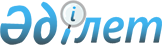 Об утверждении Положения государственного учреждения "Отдел строительства города Шахтинска"
					
			Утративший силу
			
			
		
					Постановление акимата города Шахтинска Карагандинской области от 8 января 2014 года № 1/2. Зарегистрировано Департаментом юстиции Карагандинской области 9 января 2014 года № 2494. Утратило силу постановлением акимата города Шахтинска Карагандинской области от 25 мая 2016 года N 18/01      Сноска. Утратило силу постановлением акимата города Шахтинска Карагандинской области от 25.05.2016 N 18/01.

      Примечание РЦПИ.

      В тексте документа сохранена пунктуация и орфография оригинала.

      В соответствии с Законом Республики Казахстан от 23 января 2001 года "О местном государственном управлении и самоуправлении в Республике Казахстан", акимат города Шахтинска ПОСТАНОВЛЯЕТ:

      1. Утвердить прилагаемое Положение государственного учреждения "Отдел строительства города Шахтинска".

      2. Контроль за исполнением настоящего постановления возложить на исполняющего обязанности заместителя акима города Шахтинска Уахитова Е.Б.

      3. Настоящее постановление вводится в действие со дня первого официального опубликования.

 Положение
государственного учреждения
"Отдел строительства города Шахтинска"
1. Общие положения      1. Государственное учреждение "Отдел строительства города Шахтинска" (далее – государственное учреждение) является государственным органом Республики Казахстан, осуществляющим руководство в сфере строительства на территории города Шахтинска.

      2. Государственное учреждение осуществляет свою деятельность в соответствии с Конституцией и законами Республики Казахстан, актами Президента и Правительства Республики Казахстан, иными нормативными правовыми актами, а также настоящим Положением.

      3. Государственное учреждение является юридическим лицом в организационно-правовой форме государственного учреждения, имеет печати и штампы со своим наименованием на государственном языке, бланки установленного образца, в соответствии с законодательством Республики Казахстан счета в органах казначейства.

      4. Государственное учреждение вступает в гражданско-правовые отношения от собственного имени.

      5. Государственное учреждение имеет право выступать стороной гражданско-правовых отношений от имени государства, если оно уполномочено на это в соответствии с законодательством.

      6. Государственное учреждение по вопросам своей компетенции в установленном законодательством порядке принимает решения, оформляемые приказами руководителя государственного учреждения и другими актами, предусмотренными законодательством Республики Казахстан.

      7. Структура и лимит штатной численности государственного учреждения утверждаются в соответствии с действующим законодательством.

      8. Местонахождение юридического лица: индекс: 101600, Карагандинская область, город Шахтинск, улица Казахстанская, 101.

      9. Полное наименование государственного органа:

      на государственном языке – "Шахтинск қаласының құрылыс бөлімі" Мемлекеттік мекемесі;

      на русском языке - Государственное учреждение "Отдел строительства города Шахтинска".

      10. Настоящее Положение является учредительным документом государственного учреждения "Отдел строительства города Шахтинска".

      11. Финансирование деятельности государственного учреждения осуществляется из местного бюджета.

      12. Государственному учреждению запрещается вступать в договорные отношения с субъектами предпринимательства на предмет выполнения обязанностей, являющихся функциями государственного учреждения.

      Если государственному учреждению законодательными актами предоставлено право осуществлять приносящую доходы деятельность, то доходы, полученные от такой деятельности, направляются в доход государственного бюджета.

 2. Миссия, основные задачи, функции, права и обязанности
государственного органа      13. Миссия:

      Государственное регулирование строительной деятельности на подведомственной территории.

      14. Задачи:

      1) проведение государственной строительной политики на территории Шахтинского региона;

      2) обеспечение благоприятной среды обитания и жизнедеятельности при осуществлении строительной деятельности, устойчивое развитие Шахтинского региона.

      15. Функции:

      1) государственное управление в области строительства на территории Шахтинского региона;

      2) подготовка предложений акиму города по строительству объектов и комплексов, инженерно-коммуникационных сетей, объектов благоустройства;

      3) взаимодействие с республиканскими и территориальными подразделениями государственной экспертизы проектов, государственной архитектурно-градостроительной инспекции, органами лицензирования по вопросам защиты государственных, общественных и частных интересов в сфере градостроительной и строительной деятельности;

      4) получение в установленном порядке от государственных органов, организаций, предприятий, должностных лиц не зависимо от форм собственности информации, необходимой для выполнения возложенных на Уполномоченный орган функций;

      5) развитие объектов инфраструктуры региона;

      6) выполнение функций администратора программ по строительству (единого заказчика строительства), осуществляемого за счет средств городского, областного и официальных трансфертов из республиканского бюджетов;

      7) проведение мероприятий за счет чрезвычайного резерва Правительства Республики Казахстан и местного исполнительного органа для ликвидации чрезвычайных ситуаций природного и техногенного характера, мероприятий за счет резерва Правительства Республики Казахстан и местного исполнительного органа на неотложные затраты;

      8) участие в планировании и распределении бюджетных средств, внесение предложений при формировании городского бюджета на разработку технико-экономических обоснований, проектно-изыскательских работ, строительство государственного коммунального жилья и жилья за счет кредитования бюджетных средств, на развитие благоустройства региона и капитальный ремонт объектов жизнеобеспечения;

      9) является организатором конкурсов по проектированию и строительству объектов местного значения по решению исполнительных органов;

      10) обеспечение проведения в установленном порядке проверки технико-экономических обоснований инвестиций на строительство и реконструкцию объектов местного значения;

      11) участие в разработке комплекса мероприятий по ликвидации последствий чрезвычайных ситуаций;

      12) организация работ по приемке, в установленном законодательством порядке, объектов (комплексов) местного значения, вводимых в эксплуатацию;

      13) подготовка в установленном порядке разрешительных документов по строительству, капитальному ремонту строений, зданий, сооружений и инженерных коммуникаций, консервации строительства незавершенных объектов местного значения;

      14) принимает меры по противодействию коррупции;

      15) обеспечение технического надзора и технологического сопровождения процесса строительства, осуществляемого за счет бюджетных средств;

      16) исполнение иных полномочий, определенных Законом Республики Казахстан "О государственном имуществе", иными законами Республики Казахстан, актами Президента и Правительства Республики Казахстан.

      Сноска. Пункт 15 с изменениями, внесенными постановлением акимата города Шахтинска Карагандинской области от 31.10.2014 N 32/4 (вводится в действие со дня первого официального опубликования).

      16. Права и обязанности:

      1) запрашивать и получать от государственных органов, организаций, финансируемых из государственного бюджета необходимую информацию, документы, иные материалы, устные и письменные объяснения от физических и юридических лиц по вопросам, отнесенным к компетенции государственного учреждения;

      2) пользоваться всеми видами информационных данных, вести служебную переписку с государственными органами, организациями и негосударственными организациями всех форм собственности по вопросам, отнесенным к ведению государственного учреждения;

      3) участвовать в заседаниях акимата города и исполнительных органов, финансируемых из государственного бюджета;

      4) имеет иные права и обязанности, предусмотренные Законом Республики Казахстан "Об архитектурной, градостроительной и строительной деятельности в Республике Казахстан" и другим действующим законодательством Республики Казахстан.

      Сноска. Пункт 16 с изменениями, внесенными постановлением акимата города Шахтинска Карагандинской области от 31.10.2014 N 32/4 (вводится в действие со дня первого официального опубликования).

 3. Организация деятельности государственного органа      17. Руководство государственным учреждением осуществляется первым руководителем, который несет персональную ответственность за выполнение возложенных на государственное учреждение задач и осуществление им своих функций.

      18. Первый руководитель государственного учреждения назначается на должность и освобождается от должности акимом города Шахтинска в соответствии с законодательством Республики Казахстан.

      19. Полномочия первого руководителя государственного учреждения:

      1) осуществляет общее руководство работой государственного учреждения;

      2) представляет на утверждение акимата города Положение и структуру государственного учреждения, а также изменения в них;

      3) утверждает должностные инструкции работников государственного учреждения;

      4) утверждает правила внутреннего трудового распорядка в государственном учреждении, контролирует исполнение законодательства о государственной службе.

      5) без доверенности действует от имени государственного учреждения;

      6) представляет интересы государственного учреждения в государственных органах, иных организациях;

      7) заключает договоры;

      8) выдает доверенности;

      9) утверждает порядок и планы государственного учреждения по командировкам, стажировкам, обучению сотрудников в казахстанских и зарубежных учебных центрах и иным видам повышения квалификации сотрудников;

      10) открывает банковские счета;

      11) издает приказы и дает указания, обязательные для всех работников;

      12) принимает на работу и увольняет с работы сотрудников государственного учреждения, кроме сотрудников, назначаемых уполномоченным органом;

      13) применяет меры поощрения и налагает дисциплинарные взыскания на сотрудников государственного учреждения, в порядке, установленном законодательством Республики Казахстан;

      14) принимает меры по противодействию коррупции;

      15) несет персональную ответственность за исполнение антикоррупционного законодательства;

      16) осуществляет иные функции, возложенные на него законодательством Республики Казахстан, настоящим Положением и уполномоченным органом.

 4. Имущество государственного органа      20. Государственное учреждение может иметь на праве оперативного управления обособленное имущество в случаях, предусмотренных законодательством.

      Имущество государственного учреждения формируется за счет имущества, переданного ему собственником, а также имущества (включая денежные доходы), приобретенного в результате собственной деятельности и иных источников, не запрещенных законодательством Республики Казахстан.

      21. Имущество, закрепленное за государственным учреждением, относится к коммунальной собственности.

      22. Государственное учреждение не вправе самостоятельно отчуждать или иным способом распоряжаться закрепленным за ним имуществом и имуществом, приобретенным за счет средств, выданных ему по плану финансирования, если иное не установлено законодательством.

 5. Реорганизация и упразднение государственного органа      23. Реорганизация и упразднение государственного учреждения осуществляются в соответствии с законодательством Республики Казахстан.


					© 2012. РГП на ПХВ «Институт законодательства и правовой информации Республики Казахстан» Министерства юстиции Республики Казахстан
				Аким города

А. Аглиулин

Утверждено
постановлением акимата
города Шахтинска
от 8 января 2014 года № 1/2